         Πίνακας Αποφάσεων Δημοτικού Συμβουλίου Δήμου Κεφαλλονιάς                                                               Ο ΠΡΟΕΔΡΟΣ                                            ΓΕΡΑΣΙΜΟΣ  ΠΑΠΑΝΑΣΤΑΣΑΤΟΣ 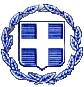 ΕΛΛΗΝΙΚΗ ΔΗΜΟΚΡΑΤΙΑΝΟΜΟΣ  ΚΕΦΑΛΛΗΝΙΑΣ ΔΗΜΟΣ  ΚΕΦΑΛΛΟΝΙΑΣ Δ/ΝΣΗ ΔΙΟΙ/ΚΩΝ ΥΠΗΡΕΣΙΩΝΤΜΗΜΑ ΔΙΟΙΚ/ΚΗΣ ΜΕΡΙΜΝΑΣ & ΥΠΟΣΤΗΡΙΞΗΣ ΠΟΛΙΤΙΚΩΝ ΟΡΓΑΝΩΝΠληρ. Βασιλείου ΝατάσαΤαχ. Δ/νση : Πλατεία Βαλλιάνου28100 ΑΡΓΟΣΤΟΛΙΤΗΛ: 2671360 158@:dimsimkef@gmail.com                  Αργοστόλι:  7/12/2016                  Αριθ.  Πρωτ: 41414ΕΛΛΗΝΙΚΗ ΔΗΜΟΚΡΑΤΙΑΝΟΜΟΣ  ΚΕΦΑΛΛΗΝΙΑΣ ΔΗΜΟΣ  ΚΕΦΑΛΛΟΝΙΑΣ Δ/ΝΣΗ ΔΙΟΙ/ΚΩΝ ΥΠΗΡΕΣΙΩΝΤΜΗΜΑ ΔΙΟΙΚ/ΚΗΣ ΜΕΡΙΜΝΑΣ & ΥΠΟΣΤΗΡΙΞΗΣ ΠΟΛΙΤΙΚΩΝ ΟΡΓΑΝΩΝΠληρ. Βασιλείου ΝατάσαΤαχ. Δ/νση : Πλατεία Βαλλιάνου28100 ΑΡΓΟΣΤΟΛΙΤΗΛ: 2671360 158@:dimsimkef@gmail.comΤης 22ης τακτικής συνεδρίασης  της  5ης Δεκεμβρίου 2016 ημέρα Δευτέρα  και  ώρα  12:00 378/2016  Τροποποίηση  της αριθμ. 359/2016  προηγούμενης απόφασης του Δημοτικού Συμβουλίου με θέμα: «Έγκριση για την μίσθωση από το Δήμο Κεφαλλονιάς ακινήτου για την στέγαση του Κέντρου Συμβουλευτικής Υποστήριξης Γυναικών Θυμάτων βίας σε τοπικό επίπεδο».                                    Εγκρίνεται ομόφωνα